LOGOS BIBLE STUDYLesson 206:  PRAYER - Part 1"...the effectual fervent prayer of a righteous man availeth much" - James 5:16bI. WHAT IS PRAYER?A.	Definition:  to supplicate; numb1y & earnes11y imp1ore God.1.	To make your wish, desire or need known to God.a.	To entreat - to ask earnestly; pleading your case;
urgently.b.	To petition - a formal request of a superior.c.	To inquire - seeking counsel, direction or answers.2.	To worship.	 a. Make adoration and acknowledgement of Him.B.	Prayer is a means of communicating with God.1.	Expressing yourself to God.a. Expecting & anticipating answers. i. Communication is two-way.2.	Communicating in & strengthening your spirit being.a. Fellowshipping with God by communion (communicating) with Him.i. Develop a spiritual ear to hear.ii. Note the significance of having a spiritual ear in the last days –    Revelation 2:7, 11, 17, 29; and 3:6, 13, & 20iii. Some people cannot, or won’t, hear – John 12:27-30.C.	Inviting God to intervene in the affairs of man & the world.
1. God placed earth and placed its affairs in man's hands — Genesis 1:23.a.	God did not take it- back; He does not do it that way.b.	He took his hands off when he gave it to man – Psalm 115:16.          i. Man is responsible for the mess it is in.       aa. Man can't blame God as they try to do. 2.  God, therefore, cannot (1ega1ly) intervene in the affairs of man and the worldunless man invites him to do so.a. Prayer is man inviting God to aid, guide, provide, heal, or do what man  is incapable of doing himself.               b. Prayer is for the miraculous - asking God to do what is not human1y            possib1e.To ask God to do what man can do is demeaning to Him, bringing                   his divine sovereignty down to the level of man's 1imited                   humanity. If you don't believe in miracles (the supernatural intervention of God) then there is no sense in praying.aa.  Prayers are then rituals, not faith communion with God – Hebrews 11 16.3.	God has always worked through man - those who have prayed
       communed and sought Him.              a. His Holy Spirit encourages (woos) man to seek Him.                  i. Those who respond, He works through & with.4.	Therefore, our prayers shou1d not be on1y for ourse1ves, but others –     Ephesians 6:8.a. Including the affairs of our nation, the world, the church, etc. –           1 Timothy 2:1-3.II. THE PLACE OF PRAYERA. The temple of God – called the House of Prayer - Matthew 21:12-14. 1. The assembled body of Christ is the temple of God, a house of prayer – 1 Corinthians 3:16.Corporate united prayer is greatly overlooked in church today – Matthew 18:13.i. It is treated as a ritualistic formality.b. It is an opportunity for real power by virtue of unity and agreement –           Acts 4:23-24, 31. (1 put 1000 to flight; 2 put 10,000 to flight)2. Each individual believer is a temple of God, a place of prayer –    1 Corinthians 6:13.a. An open opportunity to personally commune & fellowship with God.3. Prayer is a form of worship.          a. Acknowledging your dependence on Him.     i. Also your desire for him.        b.  	Your fellowship & communion with Him.B.  A prayer life (a communion & fellowship life) - Acts 3:1. 1. The disciples did this three times a day.                 a. The third hour = 9:00 am; the sixth hour = 12:00 noon; and the              ninth hour = 3:00 pm. 2.. .  Consistent prayer - 1 Thessalonians 5:17, Acts 6:4.
      a. Always ready to pray as well frequently praying –        Romans 12:12.3.  Persistent prayer - Luke 18:1-7.a.  Refusing to give or be denied; tenacious & enduring.b.  Not just a one-time shot.c..   In spite of opposition - Romans 4:17-18. 4.  Insistent prayer - Luke 11:5-8.       a. Importunity = to press on with the matter; to annoy or bother and           be troublesome; shamelessly asking with boldness, even to           making demand.       b. Results are - Luke 11:9-I3.C.	Prayers of novice Christians vs those allegedly mature.1.	Extra grace is given new believers who have not yet 1earned to pray as they should.a. They seem to get answers so quickly & easily.    i. This is grace (provision) for the immature.2.	The mature should have learned and grown in faith.
a. More is required of them.i. Holding back answers should cause one to re-examine himself,    search scripture, and seek God more fervently.3.	Grace & mercy is always available when needed and asked for –     Hebrews 4:15-16. a. Come without hesitation, reservation, restraint or fear.D.	Learn to pray - Luke 11:1-4.1. Part of spiritual growth (maturity) is to learn to pray.    a. It is not automatic -it requires discipline to learn.       i. Even more discipline to do and maintain.III.	AIDS TO PRAYER
A. Helpful hints.1. Pray out loud whenever possible - 1 Sammuel 1:12-15.a.	Silent, prayer works because God looks upon the heart.
i. Be honest, speak what is on your heart to him.b.	Speaking out loud helps you to focus your attention.
i. It helps eliminate distractive thoughts & mind wandering       tendencies.      ii. It helps you pray more intently, fervently, earnestly. c. If you believe it then speak it - Romans 10! 8-10, 2 Corinthians 4:13 and  Mark 11:23-24.    i. Speaking out loud does not help God hear or to get an answer, it       helps you to hear your prayer.2. Pray from a position of advantage, not from a point of di sadvantage.a. .  Don't pray from the viewpoint of need as a beggar.   i. Pray from the viewpoint of a child of God, your Father who cares for you - l Peter 5:7 and Romans 8:32.aa. Develop a confidence that He will answer, all you have to do is ask him - Matthew 7:11.b.	The position of advantage is "know you will receive when you ask because God is on your side"- John 5:14.
i. Focus on the answer not the need or the problem.                   aa. Seeing the need causes more fear.
                   bb. Seeing the answer causes joy, hope, confidence and helps you                        to press on.NOTE: What about the physical position in prayer?  Much tradition focuses on being on your knees to pray, but is that really required?  In Scripture we see the following physical positions used:  Bowed down – Genesis 24:26 & 2 Chronicles 20:18;  Standing – Mark 11:25 & Luke 18:10-14; Sitting - 1 Kings 18:42; Kneeling – Luke 22:42 & Acts 21:5; Laying (face down or in bed) – Numbers 20:6, Deuteronomy 9:25 & 2 Kings 20:2.  Consider that there are people who cannot physically get on their knees, bow down, or stand.  Therefore your physical position or posture in prayer is not what God looks at; it is what is in your heart that God is looking at. c. He knows your need before you ask - Matthew 6:8.i . So why ask?aa. God only intervenes upon invitation.bb. He wants your fellowship and communion cc. He wants to show you he cares by giving you direct answers to specific requests.3. Know that God wants to answer your prayers - Matt. 7:7-8 and 7:11.    a. See scriptures on "ask" - Matthew 6:8 and 21:22;  John 14:13,     John 15:7,   John 15:16,   James 4:2, 1 John 3;22,   1 John 5:14-15.Note:  There are conditions; obey Him & His will. 4. Focus on Him and His ability (Ephesians 3:20), not on your need and its   seriousness.a. Gaze vs glance - GOD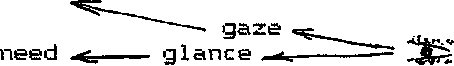 5. Let your prayer be filled with praise & thanksgiving - Phi1ippians 4:6. a.  This is easy when your mind is fixed on His provision rather than fixed     on your need - Isaiah 26:3.         i. When you know He cares for you & wants to answer. b.  Recognize that He has everything under control - He is sovereign.i. This will cause you to rejoice - James 1:2-3, 1 Peter 4:12-13. 6. Be specific in your requests, not vague or general.    a. You might get a vague or general answer that you may not even      recognize as your answer.Don't tell God how to do His work; just tell Him your need or request. Just give Him the invitation to act on your request.aa. He knows what to do and how to handle it. Get someone to pray & agree with you - Matthew 18:13. a. Unity of spirit is needed so both are mutually seeking and earnestly         making the same request for the same reason.Pray from conviction and not from crisis.Develop a prayer discipline - Thessalonians 5:17, and Ephesians 6:18.Prayer should be a way of life – a common practice, but not a  ritual that has lost its meaning and purpose. aa. Thus you may avoid many crisis because a covering of     prayer has prevented situations from developing.Like praying for your children, their future, marriage partner, education and health.(NOTE: Strength comes as your spirit is built up from fellowship with God in prayer and His Word.)B.  Ask the Holy Spirit to help you pray - Romans 8:27.1.	He is the divine teacher, guide & comforter - John 14:26.
a. He helps you pray according to God's will.i. He teaches you His word which is His Will.2..	He testifies of Christ - John 15:26a. Christ is the reve1ation of God's love, provision and care for you –                    Luke 4:18,  John 5:19 & 14:10.3.	Pray in the Holy Ghost (in the spirit) - Jude 20. a. Praying in the spirit (tongues) by-passes the limited, sometimes confused and oppressed mind -1 Corinthians 14:14-15.When in anguish or distraught, we fail to pray as we ought, so we can pray in the spirit.C.	Know the will of God - 1 John 5:14.1. His word is His WILL - if you know His Word you can confidently pray according to His will.              a. If you don't know His word, you will not know His will or be                  able to pray with confidence (faith).“If it be thy will”, shows that His will is not really known, it is a prayer with doubt – James 1:6.2. Your “will” must die before you can pray God’s “will” be done.    a. Your “will” represents “self” interests, lusts and selfish desires          - James 4:1-3.       i. You will pray for your “will”, its lusts and desires unless          your “will” is put to death, (ref. lesson on Discipleship).You cannot pray according to God’s “will” until your “will” is completely out of the situation.Prayer motive will either be your “will” or His.Check your motive – it will show whose “will” is being expressed – yours or His.3. Knowing the Word builds faith – Romans 10:7.   a. You develop confidence on God because you now know how He works and how He responds.   b. You read what He has done for others and you are strengthened with knowledge and faith that He will do it for you too.4. The Word is soul (mind) food as well as spirit food.   a. It equips the mind with a spiritual perspective to generate hope when the natural/physical prespective offer no hope.      i. Nourish the spirit to strengthen the soul to move in the spirit        direction rather than in fleshly, physical, sensual, carnal        (natural) direction. 5. Read and meditate on the Word before you pray.   a. Pray using the portion you read which specifically applies to your need.      i. The Holy Spirit will motivate you to pray when you read        certain passages.6. Get the Word in your mind and spirit – John 6:63 & John 15:7.D. Use Scripture when praying.    1. Quote appropriate scriptures in your prayers.       a. Stand firm on what God said and promised.          i. His Word is more real, powerful and eternal than your need            which is temporal – Matthew 24:35.Use His promises, they were given for you to use – (see   Promise Sheet at the end of this lesson).Speak them out loud to your situations.aa. This may seem silly to do, but the Word of God is a mighty spiritual force.2. The Word is a force that operates in the spirit realm –    Ephesians 6:17.Use it to pray your answers through the spirit realm where the enemy (Satan) tries to hinder – 2 Corinthians 10:3-4.As in the case of Daniel’s 21 days of prayer and fasting – Daniel 10:12-14;  (more on “praying through” later).IV. USE THE POWER OF ATTORNEY  - the Name of JESUS.His name is the key, the authority and power that operates in the spirit realm of both heaven and earth – Matthew 28:20.His name is the believer’s I.D. for access to the Father – John 14:6and John 16:23-24.As adopted sons of God, we acquire His name, a new family name that has with it all the rights and privileges – John 1:12.Your old natural name does not carry any influence because it reflects your old carnal nature.His name reflects His righteousness – 1 Corinthians 1:30 and2 Corinthians 5:21.His name is our authority to act and transact spiritual business which He stands behind and endorses when done according to His “will”.Act on what Jesus promised – John 14:13.He will see to it that it is done.Ask your spiritual Father (God) for things not specifically promised – John 16:23-24.The Father will give it.It’s like your heavenly checkbook from God, freely given to all His adopted children through Christ – Romans 8:32.You must ask (sign) in His name because your name will not suffice – Mark 16:15-18 and John 14:14.Only His name has all authority – Matthew 28:20.Because only He fulfilled the law and was found worthy to exercise dominion (authority) over the earth, Satan, sickness and disease, etc.Beings in the spirit realm are all subject to Him.They are also subject to us by the power of attorney in His name – Mark 16:17, Acts 16:18 and Acts 13:19.The power of attorney is also for healing – Acts 3:6, 16.All this in addition to salvation – Acts 4:12.Prayer is properly addressed to the Father as demonstrated and taught by Jesus – Matthew 6:6 and John 11:41-42.Don’t pray to angels, saints, Mary idols or any other source.V. PRAYIING IN FAITH – Hebrews 11:6.A. Faith is the recognition of, and the committal of ourselves and our maters to the loving care and faithfulness of God.       1. Asking must be in faith (trust) – James 1:6-7 and James 5:16-17.You must know the Word of God to have faith in Him to boldly come to Him for help or answers – Romans 10:17.B. Have faith in Him because He does is the one who answers – Mark 11:22-24.     1. You don’t make things happen by your faith.      a. He alone makes things happen in response to your faith in Him to do         so – Hebrews 11:6.He alone makes it happen in response to your faith in Him ~ Hebrew 11:6. a.  Don't follow the error that you are to have the faith OF God, (which is not possible anyhow).That teaching presumes that man is as God or a mini God.aa. This is humanism; man taking God's role, responsibilities and     decision making matters. bb. Man isn't ready for that yet even though he has regenerated in spirit - his flesh is still a rea1 and present weakness of imperfection. Confidence, trust in God that He will do what He promised – Romans 4:21 and Hebrews 10:23. a.	People of the world say, "I'll believe it when I see it".b.	People of the Word say, "because I believe it (believe God),     I'l1 see it."C. Faith is having confidence in God and His promises as well being faithful to Him in meeting His conditions for getting answers to prayers.Faith, trust, be1ieving (continua1ly) - Mathew 21:22Not doubting - Mark 11:23, James 1:6Obey His commands - 1 John 3:22, John 15:16-17Abide in Him (faithfulness) - John 15:7Have His Word in you - John 15:10According to His will (Word) - 1 John 5:14.Not for your selfish lusts - James 4:3 Forgive others - Mark 11!25-26 Humble yourself & be submissive - 1 Peter 5:5-6  In His name - John 14:13 and 16:23VI.	PRAYING THROUGH - Battling and Prevailing in PrayerA.	Prevail through persistence - Luke 18:151. A necessary quality of faith - vs 6-8.a. When He returns will He find those who persevere and persist in adversity, remaining faithful?     i. What if we quit? - Galatians 6:9.    B.  Christ taught His disciples to use persistence – Luke 11:5-8.         1. And importunity – Luke 18:1-8.      2. Come boldly, impudent, shameless, holding nothing back, without       Reservation or hesitation - Hebrews 4:16.C.	Example of persistence and impudence - Matthew 15:22-27.1.	She refused to be denied even though he first ignored her – verse 23.a. He encouraged and tested her persistence this way.2.	He responded in apparent denial - verse 26.a. He encouraged her insistence (impudence).3.	She hangs in there with a challenge on his mercy, even
as an animal - verse 27.a. Her impudence was not in arrogance, but humble, and she prevailed - verse 28.4.	Jesus called this "great faith" and rewarded her - verse 28.
a. Such an experience was needed & recorded to teach us how to press in       and prevail in prayer.D. Why do we have to persist and prevail in prayer?    1. Can't God hear & answer when we first pray?  YES! Then who or what do we have to prevail over?a.	Is it God?  NO!  -  Romans 8:31-33.b.	Then it's Satan - Ephesians 6:12.VII.  HOW DOES THE ENEMY HINDER OUR PRAYERS? - Daniel 10:12-14.A.	Old fashioned "praying through" is needed.1.  Not so God will hear, but to pray the answer back from God to you.     a. You battle spiritual forces that oppose you and try to hold back your       answers/provisions in the spirit realm – Ephesians 6:12.B.  There are three heavens: the visible, the invisible (spirit realm), and God’s abode and throne – 2 Corinthians 13:2.     1. Daniel's answer was hindered in the second heaven by one of Satan's         angels - Daniel 10:1:3.  The “high places” referred to in Ephesians 6:12 means “heavenly place”, or second heaven.The spirit realm, or second heaven, is the realm of the unseen that co-exists with the natural visible realm.Daniel’s continuance (insistence & persistence) was responsible for Michael to come to assist so the answer from Gabriel could stop being impeded and get through.Daniel “prayed through”. aa. This type of praying is sometimes needed for getting answers    desperately needed quickly.You have to persevere and pray your answer through the second heaven, past Satan’s thieving forces when they oppose what you are praying for.Most spiritual warfare praying is battling in this realm.C. Your battle is not with God; He loves you and provides for you.    1. Your battle is with the thief – John 10:10.       a. So be persistent and insistant – James 5:16018.          i. Even Elijah had to persist – 1 Kings 18:41-46.       b. The demonic opposition does not stop or rest!  Why should you?D. Don’t give up or give in, but pray through until you have peace about the situation you are praying for. 1. Bind the prince of the air, the powers of Ephesians 6:1 that were spoken of   in Daniel 10:12-13. Keep praying & insisting, making demand on God's Word & Work. God’s angels, who are your ministering spirits, join in the battle in the spirit realm to help you get your answer through to meet your need – Hebrews 1:11.A special weapon in prayer is praying in the spirit, in tongues –    1 Corinthians 14:2, 14-15.	    1. No one knows what you are praying about except God.a. The Spirit prays for you, through you - Romans 8:26-27.2. Satan and his demons don't know what you are praying about, so they are   circumvented and thus don't know what YOUR answer is, so they don't   know enough to stop it. This is why Satan opposes tongues so greatly; it is a key to getting one over on him & his gang of thieves.F.	Two things God expects in prayer - Isaiah 64:7.1.	"Stir up" - to awake; arouse oneself to take action.a. Take effort to rise up out of a situation.2.	"Take hold" - to seize upon; to be obstinate; constant and to prevai1.a. To not give up and let go!.G.	 Let us have a new fervency and zeal in prayer as Christ teaches . 1. He wants us to win; He made provision for us to win.VIII. THE MODEL PRAYER – Matthew 6:9-13A pattern (manner) to follow, elements that prayers should contain.Acknowledge and recognize God, His Fatherhood – Isaiah 37:16. His loving care – 1 Peter 5:7.Worship and reverence Him – John 4:23-24.Have intense desire for Him and His Kingdom – Matthew 6:33.Yield your will to His; desire His control and guidance – Luke 22:42.Your relationship with Him; His sovereignty – 1 Peter 5:6.Your dependence on Him; recognize Him as the source – Matthew 6:24thru 33, and Psalm 55:22.Forgive and be forgiven; (confess and repent) – Matthew 6:14-15 and Psalm 66:18,  and Psalm 51.Forgiveness is an act of love toward another.Seek Him for deliverance and protection from Satan and other enemies –Psalm 34:6-10, & 15-19, and Psalm 37:39-40.Acknowledge His Lordship, humble yourself before His Kingdom, power and glory.Do not pray this as a prayer, it is a pattern or form to use; a manner which reveals the elements that prayers should contain.IX. WHO DO YOU PRAY TO?	Who did Jesus pray to? – Mathew 6:9Example – John 11:41-42.Who did Jesus instruct us to pray to? – Matthew 6:6-8.When Jesus was asked by his disciples how to pray, He showed them the manner and also who to address in prayer.He directed them to seek the Father, especially after his ascension –John 16:23-27.Before the ascension the disciples depended on Jesus.  Jesus came to give mankind direct access and fellowship with the Father through what Jesus provided – Ephesians 2:13-16.The veil was rent and access given to us – Hebrews 4:14-16.We come to the Father through Jesus Christ (His name).Jesus is the Way, the Door and the High Priest of the New Covenant.As we acknowledge Christ, His Son, the Father will acknowledge us as adopted sons.Our acknowledgement is the belief in and on His name.This is how we address God, not in our name or ability, but His!There is no other name that we can use to approach God in prayer.Some churches pray to Mary, to patron saints, or use trinkets or tokens as items for prayer.All such is a waste of time and affront to God the Father and a defiance of who Jesus is and what He has done for us.Download next Lesson  PART II - TYPES OF PRAYER"If it he thy will" as some use, shows that His will is not known and it is prayer of doubt - James 1:6.2.	Your "will" must die before you can pray God's "will".a.	Your "will" represents "self" interests, lusts & selfish desires - James 4:1-3.i. You will pray for your "will", its lusts & desires unless your "will"   is put to death - (Ref. Lesson on Descipleship).You can't pray according to God's will until your lustful will iscompIete1y out of the picture.b.	Your prayer motive will either be your will or his. i. Check your motive - it will show whose "will" is being expressed - yours or His.3.	Knowing the Word builds faith - Romans 10:17.a.	You develop confidence in God because you now know Him, 
how He works and how He responds.b.	You read what He has done for others & you are strengthened with knowledge and faith that He will do it for you too.4.	The Word is soul (mind) food as well as spirit food.
a. It equips the mind with a spiritual perspective to generate hope when 	   natural/physical realities offer none. Nourish the spirit to strengthen the soul to move in the spirit direction rather than in the fleshly, physical, sensual, carnal (natural) direction.5.	Read & meditate on the word before you pray.      a. Pray on the portion you read (which specificly applies to your need).          i. The Holy Spirit will motivate you to pray when you read certain            passages – pray the Word of God that applies to your situation. 6. Get the word in you (into your spirit) - John 6:63 and -John 15:7. D. Use Scripture when Praying.   1. Quote the appropriate scriptures back to God in your prayers. a.	Stand firm on what God said & promised.i. His Word is more real, powerful & eternal than your need which is temporal - Matthew 24:35.b.	Use His promises, they were given for you (see Promise Sheet at the end of this lesson).                i. Speak them out loud to your situations.          aa. This may seem silly to do, but the Word of God is a mighty               spiritua1 force.  2. The Word is a force that operates in the spirit realm -Ephesians 6:17.             a. Use it to pray your answers through the spirit realm where the enemy                tries to hinder - 2 Corinthians 16:3-4.As in the case of Daniel's 21 days of prayer and fasting – Daniel                   10:12-14.  (more on "praying through" 1ate r).IV. USE THE POWER OF ATTORNEY - The Name of JESUSHis name is the key, the authority and power that operates in the spirit realm of both heaven & earth - Matthew 28:26.His name is the believer's I.D. for access to the Father - John 14:6, 13 andJohn 1 6 : 23-24 .As adopted sons, we acquire His name, a new family name that has with it all the rights and privileges - John 1:12.
1. You old natural name does not carry any influence because it reflects your    carnality.His name reflects His righteousness - 1 Corinthians 1:30 and 2 Corinthians. 5:21.C.	His name is our authority to act and transact spiritual business which he stands behind and endorses.1. Act on what Christ promised - John 14:13.a.	He will do it.2. Ask your spiritual Father for things not specifically promised –   John 16:23-24.b.	The Father will give it.3.	Your heaven1y checkbook from God, freely given to all His adopted children - Romans 8:32.a. You must sign His name, yours won't clear through heaven's tellers - Mark 16:15-18,  (John 14:14).4.	His name only has all authority - Matthew 28:20.a.	Because only He fulfilled the law & was found worthy to exercise     dominion (authority) over the earth Satan, sickness, etc.b.	Beings in the spirit realm are all subject to him.i. Also subject to us by the power of attorney in using his name –   Mark 16:17,  Acts 16:18 & 13:13.Power of attorney for healing - Acts 3:6, 16.	   1. All this in addition to salvation - Acts 4;12.F. Prayer is properly addressed to the Father as demonstrated and taught by Jesus - Matthew 6; 6,  John 11:41-42.     1. You don't pray to angels or any other source as some sects teach.V.	PRAYING IN FAITH - Hebrews 11:5A. Faith is the recognition of, and the committal of ourselves and     our matters to the care and faithfulness of God.A . F a i t hi i s t i"i e r e c o g n i t i o n o f .. a n d t h e c o m m i t1 a 1 o f o u r s e I v e s and our matters to the faithfulness of God.Asking must he in faith - James 1:6-7,  5:16-17.You must know the Word of God to have faith in Himto boldly come to Him for help or answers - Romans 10117.B. Have faith (trust) IN God - Mark 11:22-24.1. Faith in Him because He does it or gives.  You don't make it happen by your faith.  He alone makes it happen xn response to your faith in Him ~ Hebrew 11:6. a. Don't follow the error that you are to have the faithOF God, (which isn't possible anyhow)i . T!God..-r-   +ha+ man is as God ov   a mini -,at teaching presume that man i - a*aa rlfct^nfe«bto««)**feWftknWa«e1s4tei^ ^tit^gr^fette^acet2.-saiOO° ■ ^y|rti^|^p|ieiii|8^i^giip|i|si§ it>mn? yes !VII. HOW DOES TOE ENEMY HINDER OUR PRAYERS? - Daniel 10-^-14aVaY6H &a:t?tle spiritual forces that oppose you and tryto I"io 1 d !:::■ ac k your answe r s/provi si ons i n the spi r i. trealm 	 Ephesians 6:12.B. There arm   three heavens: visible, invisible (spirit realm),and God's abode 	 2 Corinthians 13;2,1. Daniel's answer was hindered in the second heaven by one of Satan's angels - Daniel 10:13,  (Eph. 6:12).Lesson  207  Continued  (11)V.  B. 1. it happen by your faith.  He alone makes it happen in response to your faith in Him ~ Hebrew 11:6. a. Don't follow the error that you are to have the faith OF God, (which isn't possible anyhow).i. That teaching presumes that man is as God or a mini God. aa. This is humanism; man taking God's role, placeresponsibilities and dec i si on mak i ng matters. bb. Man isn't ready for that yet even though he has regenerated in spirit - his flesh is still a rea1 and present weakness of imperfection. 2. Confidence, trust in God that He will do what He p r o m i s e d - R o in a n sa.	People of the world say, "I'll believe it when I see
i t" .b.	People of the Word say, "because I believe it (believe
God), I'11 see it."C. Faith is having confidence in God and His promises as well being faithful to Him in meeting His conditions for getting answers to prayers.Fai th, tr ust, be1i eving (c onti nua11y) - Mat. 21!22Not doubting - Mark 11:23, James 1:6Obey His commands - 1 John 3:22, John 15:16-17Abide in Him (faithfulness) - John 15:7Have His Word in you - John 15:10According to His will (Word) - 1 John 5:14.Not for your selfish lusts - James 4:3Lesson 207  Continued  (12)V.	C. 8. Forgive others - Mark 11!25-269. Humble yourself & be submissive - 1 Peter 5:5-6 10. In His name - John 14:13  &  16:23VI.	PRAYING THROUGH - Battling and Prevailing in PrayerA.	Prevail through persistence - Luke 18:151. A necessary quality of faith - vs 6-8.a. When He returns will He find those who persevere and persist in adversity, remaining faithful? i. What if we quit? - Galatians 6:9.B.	Chr i s t taught his disciples to use pe rs i s tenc e and
importunity - Luke 11:1-10  (note his emphasis vs5-8).
1. Come boldly, impudent, shameless, holding nothingback, without reservation - Hebrews 4:16.C.	Example of persistence and impudence - Matthew 15:22-27.1.	She refused to be denied even though he first ignored
her - vs 23.a. He encouraged and tested her persistence this way.2.	He responded in apparent denial - vs 26.a. He encouraged her insistence (impudence).3.	She hangs in there with a challenge on his mercy, even
as an animal - vs 27.a. Her impudence was not in arrogance, but humble, and she prevailed - vs 28.4.	.Jesus called this "great faith" and rewarded her ~ vs 28
a. Such an experience was needed & recorded to teach ushow to press in and prevail in prayer.P /3VI.	C. 1. She refused to be denied even though he first ignoredher - vs 23.a. He encouraged and tested her persistence this way.2.	He responded in apparent denial - vs 26.a. He encouraged her insistence C impudence).3.	She hangs in there with a challenge on his mercy, even
as an animal - vs 27.a. Her impudence was not in arrogance, but humble, and she prevailed - vs 28.4.	-Jesus called this "great faith" and rewarded her - vs 28.
a. Such an experience was needed & recorded to teach ushow to press in and prevail in prayer. D. Why do we have to persist and prevail in prayer?Can't God hear & answer when we first pray?  YES!Then who or what do we have to prevail over?a.	Is it 6od?  NO!  -  Romans 8:31-33.b.	Then it's Satan - Ephesians 6:12.VII.	HOW DOES THE ENEMY HINDER OUR PRAYERS? - Daniel 10:12-14.A.	Old fashioned "praying through" is needed.1. Not so Sod will hear, but to pray the answer back from Sod to you. a. You battle spiritual forces that oppose you and tryto hold back your answers/provisions in the spiritr ea 1 rn - Ephes i ans 6 : 12 .B.	There are three heavens; visible, invisible Cspi r i t rea1m),
and Sod's abode - 2 Corinthians 13:2.1. Daniel's answer was hindered in the second heaven by one of Satan's angels - Daniel 10:1:3,  (Eph. 6:12). Lesson 207  Continued  CI 4)Lesson  207  Continued  (14)VII B. 1. a. "High places" = heavenly or the second heaven.i. The spirit realm, (second heaven) is the realm of the unseen that co-exists with the natural, seen realm. b. Daniel's continuance (insistence & persistence) was responsible for Michael to come to assist so the answer could get through. i. Dan prayed through! 2. You have to persevere and pray you answer through the second heaven, past Satan's thieving forces, till you receive it. a. Most of spiritual warfare is battling in this realm.C.	You battle is not with God; He loves you & provides for yo
1. Your battle is with the thief - John 10:10.a.	So be Persistent & Insistent ~ James 5!16-18i. Even Elijah had to persist - 1 Kings 18:41-46.b.	Demons don't stop or rest!  Why should you?D.	Don't give up or give in, but pray through.1. Bind the prince of the air, the powers of Ephesians 6:1 that were spoken of in Daniel 10:12-13. a. Keep praying & insisting, making demand on God's Word & Work. i. God's angels (your ministering servants -Hebrews 1:11)  join in the battle in the spirit realm to help get your answer through or your need met.E.	A special weapon in prayer is praying in the spirit, in
tongues - 1 Cori nthi ans 14:2, 14-15.Lesson 207  Continued  (15)VII.	E. 1. No one knows what you are praying about except God -a. It Spirit prays for you, through you - Romans 8:26-27 2. Satan and his demons don't know what you are prayingabout, so they are circumvented and thus don't know what YOUR answer is, so they don't know enough to stop it. i. This is why satan opposes tongues so greatly; it is a key to getting one over on him & his gang of thieves.F.	Two things God expects in prayer - Isaiah 64:7.1.	"Stir up" - to awake; arouse oneself to take action.a. Take effort to rise up out of a situation.2.	"Take hold" - to seize upon; to be obstinate; constantand to prevai1.a. To not give up and let go!.G.	Let us have a new fervence and zeal in prayer as Christ-
teaches .1. He wants us to win; He made provision for us to win.VIII.	THE MODEL PRAYER - Matthew 6:3-13A. A pattern (manner) to follow, elements that prayers should contain.Acknowledge & recognized God, His Fatherhood - Isa. 37:16Worship (a must) - John 4:23-24.Desire for Him & his kingdom ~ vs 33.Yield your will to His; desire His control and guidance -Luke 22:42.Your relationship with Him; His sovereignty - 1 Pet. 5:6-7Lesson  207  Continued  CIS)VIII A. 6. Your dependence on Him; recognize Him as the source --Matthew 6:24.-33  and Psalm 55:22.Forgive 2< be forgiven; (confession & repentance) -Matthew 6:14-15,  Psalm 66:18  &  Psalm 51.Seek Him for deliverance & protection ~ Psalm 34:6-10, Psalm 34:15-19  and Psalm 37:33-40.3. Acknowledge his Lordship, humble yourself; it H i s k i n g d o m, p o we r & g I o r y. B. Don't pray this as a prayer, it is a pattern to use, a manner which reveals the elements in prayer - vs 9. IX. WHO DO YOU PRAY TO ?A.	Who did Jesus pray to? - Matthew 6:31.	Example  -  John 11:41-42.B.	Who did Jesus say we are to pray to ?  -  Matthew 6:6-8.2.	When Chr i s t was here, his disciples sought hi m.
a. He directed them to seek the Father after hisdeparture ~ John 16:23-27.i. While he was here he represented all that the i s and has.C.	Jesus came so we could have direct access & fellowship
wi th God - Ephesi ans 2:13-16.1. The veil was rent & access given •■■- Hebrews 4:14-16.a. We come to the Father thru Christ, the way, the door and the high priest.D.	As we acknowledge Christ, His Son, the Father will
acknowledge us as sons.1. Our acknowledgement is the belief in an on his name. a. This is how we address God, not in our ability, His!SON  207	PRAYER - Part  IITYPES OF PRAYER ADORATION & WORSHIPA.	Acknowledge God for Who He is ~ Matthew 6:91.	Recognition of his soverignty & your dependence on him
a. Call for much needed humility & meekness in us.i. We are as dust of the earth.2.	Ado re Hi m, adm i r a t i on.a. Focus on his majesty & dominion.B.	Worship •- Pslam 34:1-3  (Magnify - make large to clearly
recognize.1 . Resu 11 -- Psa 1 m 34 ; 4  (6-1 &) a. Pay homage -•• to revere. THANKSGIVING AND PRAISEA.	Thanking God for what he has done (and does) - 'I Thes. 5:18In  ail 1   situations  ~  Roma vis  8:23.Make a thanksgiving list:f ami 1y       provi s i on       hea1ths aIva t i on    p r o te c t i on      fr eedompromi ses     de1i verance     si tuati cmsa. Ask the Holy Spirit what to give thanks for.3.	By this you acknowledge him as you proteeter and
provider.B.	Praise - expression of a happy, rejoicing heart.Lightens & exilerates the soul, expressing delight in Him -  Psa 1 m 37' : 4 .This is how to approach God — Psalm 100:2 & 4.Praising him (acknow1edging) gets his undividedand immediate attention - Psalm 22:3.C.	Read from the Psalms (selected praise passages) out loud.207  Continued  (2) 1. Meditate on what is said & why praise is offered.a. Examples:  Psalm Chapters 86,  35 ~ 1€»0,  103 - 107, 111 - 113,  117 & 118,  and  145 - 150PRAYERS OF CONFESSION & REPEIMTENCE Communication with God about your short comings, failures and sins.1.	To establish or renew fellowship with God in
r i ghteousness - Isai ah 59 J 1-2.a. Rigtheousness means right standing - -James 5; 16.2.	Confession is agreeing with God about your sin.a. The need for confession and forgiveness - Psalm 66:18 You need to be forgiven;  follow these steps.1.	Ask the Holy Spirit to reveal EVERY sin - Psalm 133:23a. Hidden ones (ignorant of).2.	Confess each sin individually to the Lord.a.	Sins of word ... thought... and deed.i. include secret sins you hide from others, He knows - Proverbs 28:13.b.	Sins of omission, what you neglected to do that you
should have done - James 4:17.There is assurance of forgiveness - 1 .John 1:3, Psalm 103:3. 1. Appeal to his mercy and grace, it is mostly used forsin ••-• Hebrews 4:15-16. You must forgive others — Mark 11:24-25. 1. Many people's problems are the result of not forgivingothers - Matthew 18:34-35.a. A1so - Matt. 6:12,  18:21-22,  Ephesi ans 4 132son  207  Continued  (3). E. Repent - change (covered in lesson H31)Ask the Holy Spirit for help.Confession without repentence changes nothing. a. It only acknowledges, it does not change you.PRAYER OF PETITIONA.	Asking God for things, needs, desires or personal requests -
John 'I 6 :23 .Transcends your needs - Matthew 6;3.Your desires after your will aligns with his - John 15:7. a. Not according to carnal wi11 or lusts - James 413.B.	God de1i ghIs i n bIessing his chi1dran, j ust as you 1ike to
bless yours  (when they behave) - Romans 8:32.1.	Make your requests or supplications (not lusts) known -
Phi 1i ppi ans 4:6.a. Anxi ousness (worry) i mpIi es a need (bei ng under stress) and not just a desire.i. Most desires are selfish lusts and not for the glory of God ~ 1 Corinthians 1€>;31 aa. Thi s i nc1udes praye r.2.	Be specific - not general Call enoDrnpassing) .a. You may get a general answer and not recognize it.C.	When your priorities are right you have assurance of his
answer to prayer -- Matthew 7:7-1 "i.1. No hindrences & answers are sure - 1 John 5-15.PRAYER OF DELEGATED AUTHORITY  -  John 14:12-14 A. "Ask" means to make demand on;  to require something due, to make claim on a promise.on 207  Continued  (4)A. 1. Use the name of -Jesus as authority delegated to you.a.	To command demons out - Mark 16:17, Acts 16:16-18.b.	Thi s c overs hea1i ng,   bap t i sm i n the Ho1y Spi ri t,
self probec t ion.i. Dealing with Satan - Luke 10:19 & Matt. 16:13.ii. Dealing with problems (mountains) •- Mark 11:22-24c.	Anything promised, bought and paid for by Christ and
o f f e r e d t o t h o s e w h o b e 1 i e v e .2. Requires knowledge of God's word;  only what is promised applies to this kirtd of prayer .a. What is not specifically promised we have to ask the Father for ~ John 16:23.PRAYER OF INTERCESSION  - Praying for others - 1 Tim. 2:1A.	God wants intercession -••• "First of all" - 1 Timothy 2:3.To interceed means to stand in the gap; to form a hedge of protection about another.   fet-fcte- HW-&An intercessor identifies with the one interceeded for. a. So as the bear or carry the burdens of the other.B.	Jesus Christ is our intercessor - Hebrews 7:25.He identified with us and still does.We are to be followers (imitators) of him.C.	When praying/interceeding for others, pray as though their
situation was yours - Galatians 6:2.Be specific in names and requests.use authority to come against enemy in their situation.D.	Intercession is an offensive weapon in spiritual warfare -
Ephesians 6:18.  (Note:  best defense is a strong offense)\Lesson  207  Continued  CS)VI. D. 1. When enemy tempts you in an area of weakness begin tointerceed for someone who would be a powerful witnesswhen you prayer is answered.a.	Spec i f i c unbe1i eve r fo r salvat ion.b.	Specific carnal Christian for renewal & dedication.c.	Specific leader for boldness 2< power.2. Have a specific target to interceed for - for each area of weakness in which you are tempted.a. Let the temptation be a signal to start interceeding i. By this means you begin pulling down strongholdselsewhere - so the devil stops tempting. ii. He then stops his further attacks on you because you are now a threat to him each time he tempts. aa.  He loses groung each time he tries. iii. Don't quit - keep him on the run - be offensive.^   F.VII.  PRAYER OF COMMUNION AND FELLOWSHIP  -  James 4:8A .   Intimate  ti me  spent   i n  his  presence .	£7p-fesS     //*>7~t<«*#-^<4Getting to know him better.Discussing his Word, his plans, guidance & desires. a. Asking questions & getting answers - learning.B.	Growing relationship of love - closer & closer."I. Casual prayer, at any time, any place, amy situation. a. Be come c om f o r tabIe w i th God as w i th a good f r i end i. Although still reverencing him as soverign.C.	You desire to spend time with one you love.1. Small talk - just to have fellowship;  being there.&fr>*e>CC*c0&Z)   /nrfBlff        AtXs. n*y\   Y'2-Y;   full.n 207  Continued  (6). 2. Deep spiritual insight & revelations result as God shows more of himself to those who draw close. 3. Not coming with burden or prayer need - just corning for fellowship.a. Seeking him for who he is, not for what he can do. i. Motive is to know him, be with him. . This is a greatly neglected area of prayer of believers. 1. God made man so he could fellowship beings that he can identi f y wi th, in his 1ikeness and image.DON'T RUN OFF AFTER PRAYER  ~ Wait and listen Prayer ~  communication;  it's two-way. 1. Wait on the Lord (patiently).a. Some situations He allows to encourage you to spend time with him.. Expect an  answer — but wait for it — Psalm 25;5, 21.1. This is how he strengthens you - Psalm 27:14. a. Psalm 37:7-9, 34   and  62:5-6. . Why wait?  He has things to show if you really want to moi1 . Wai ting is f a i thf u1ness - impatience is se1fishness.PRAYER IN THE SPIRIT - TONGUES. Prayer in a language that is unknown and unlearned by thethe one praying - 1 Corinthians 14:14-15. 1. Languages used on earth and in heaven - 1 Cor. 13:1. . Prayer that is motivated from the spirit;  the mind and i n t e 11 e c t a r e n o t i n v o 1 v e d .1. Often you don't know how to pray about a situation. a. many times your mind gets in the way.Lesson 207  Continued  (7)IX.	B. 1. a. i. Hinders your efforts to pray the will of God.b. The Spirit knows the will of God and on your behalf, in response to the yieldedness of your spirit, the Spirit of God within you interceeds for your burden -Romans 8:26—27. C. Speaking in tongues is speaking to god, not man -"! C o r i n t h i a n s 14:2.1. Speaking to God is prayer •■- tongues is prayer language. a. Such prayer in public needs interpretation so all can receive the benefit ~ I Cor. 14;16-17,  27-28. i. Churches need prayer by the Spirit (withi nte rpre ta t i on - 1 Co r i nth i ans 14:39X.	PRAYER AND FASTING  -  Matthew 6:16-18A.	Seeking communion with God with your whole being - spirit,
soul and body - Matthew 22137.1.	A time of earnest prayer in which your seeking &
fellowship of God is more important than eating.a. Choose to gratify your soul & spirit rather than your physi cal, fleshly appeti te.2.	God rewards such earnest, devoted prayer - vs 18.B.	Fasting & prayer allow you to focus your entire being on the
o b j e c t o f p r a y e r .1. Fasting reflects a more sincere, earnest, dedicated self-sacrificing, i ntense 1eve1 of seek ing God.C.	Fasting with prayer builds and strengthens you spirituallyand allows you to flow in more of God's power than your own Matthew 17:21.1. It takes self discipline and shows consecration to God.Lesson 207  Continued  (8)X. C. 1. a. You are denying self (flesh) of its lusts (needs) to secure a greater need (spiritual need). 2. Much is gained in fasting and prayer.a. Several books are availaable to give more information.God' Promises for Answers to Prayer * * A S K * *Matthew: 6:87:7 7:87:11"Be not therefore like unto them:  for your Father knows what things you have need of, before you ask him. ""Ask, and it shall be given you; seek and ye shall find; knock and it shall be opened to you.""For everyone that asks receives; and he that seeks shall find; and to him that knocks it shall be opened.""If you, being evil, know how to give good gifts to your children, how much more shall your Father which is in heaven give good things to them that ask him?" 18:19 "Again I say unto you, that if two of you shallagree on earth as touching any thing that they shallask, it shall be done for them fo my Father which isin heaven."21: 22"And all things, whatsoever ye shall ask in prayer,believing, you shall receive."John:14:13 "And whatsoever you shall ask in my name, that willI do, that the Father may be glorified." 14:14 "If ye shall ask anything in my name, I will do it." 15:7 "If you abide in me, and my words abide in you,  you shall ask what you will, and it shall be done unto you. " 15:16 "You have not choosen me, but I have choosen you,and ordained you, that you should go and bring forth fruit, and that your fruit should remain:  that whatsoever you shall ask of the Father in my name, he may give it to you. " 16:23 "And in that day you shall ask me nothing.  Verily, verily, I say unto you, whatsoever ye shall the Father in my name, he will give it to you. "Ephesians 3:20 "Now unto him that is able to do exceeding abundantly above all that we ask or think, according to the power that worketh in us,"James 4:2 " You lust, and have not: you kill, and desire tohave, and cannot obtain:  you fight and war, yet you have not, because you ask not,"1 John 3:22 "And whatsoever we ask, we receive of him,because we keep his commandments, and do those things that are pleasing in his sight."5:14 "And this is the confidence we have in him,that, if we ask anything according to his will, he hears us:  And if we know that he hears us, whatsoever we ask, we know that we have the petitions that we desired of him."